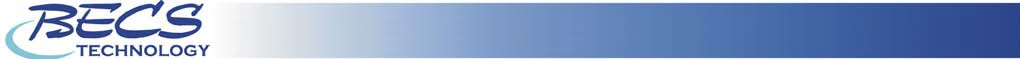 IntroductionBECSys5, BECSysBW and BECSys7 controllers optionally support a MODBUS TCP/IP interface to 3rd party applications. Typical examples include Building Management Systems (BMS), Energy Management Systems (EMS), Building Automation and Control (BAC) systems, or Supervisor Control and Data Acquisition (SCADA) systems. Throughout therest of this document, the general term BMS will be used to refer to all of these systems, and any other 3rd party system that is to interface with BECSys controllers. This guide provides the detailed information needed for a developer toimplement a MODBUS interface from a BMS to these BECSys controllers.Physical  ConnectionThe BECSys MODBUS interface connects over standard 10BaseT or 100BaseT Ethernet networks through an optional MODBUS  Ethernet  board  (part  numbers  listed  in  the  Specifications  section  at  end  of  this  document).  A  complete description of Ethernet connection requirements may be found in the “Ethernet Application Note”, ENG-4604-DOC.MODBUS Interface DetailsThrough the MODBUS interface to BECSys controllers, a large number of parameters can be accessed. Not only can Inputs (Readings) be monitored, but also System Information, Set Points, Alarm Points, Control Status and Alarms. In addition, most Set Points and Alarm Points can be modified from the BMS through the MODBUS TCP/IP interface.BECSys controllers contain built-in logic that prevents invalid parameter settings. If an attempt is made to change a parameter to an invalid value, the controller will not accept the invalid value. For example, if an attempt is made to change a Set Point to a value greater than the corresponding High Alarm Point (or lower than the Low Alarm Point), the change will not take effect. This is because BECSys controllers require the Set Point to remain within the boundaries defined by the corresponding Low and High Alarm Points. Unfortunately, MODBUS has no provision for signaling back to the BMS the reason the change was rejected.When interfacing via MODBUS TCP/IP, internal data logs are not retrievable since the MODBUS protocol includes no support for data log downloads. Therefore, it is the responsibility of the BMS to monitor status and maintain historical information, if so desired. (Data logs are still maintained on the BECSys controller, and can be downloaded by BECSys for Windows if desired.)The MODBUS protocol does not support any password protection features. Responsibility for security/password protection rests with the BMS.BECSys controllers with the MODBUS TCP/IP interface can still be accessed by BECSys for Windows, either through the same Ethernet connection or via optional 56k data/fax modem. Up to 2 simultaneous BECSys for Windows connections are supported concurrently with a MODBUS TCP/IP connection.Only a single MODBUS TCP/IP connection can be active at any given time. If a second MODBUS connection is established, the first connection will be terminated. The purpose for this is to assure communication recovery after a broken connection between the BMS and the BECSys controller. In such cases, the BMS merely needs to establish a new connection to the BECSys controller to resume communication.The tables that follow detail the specific codes, data formats, and interpretation of the parameters available to the BMS via the MODBUS TCP/IP connection. In general, sections referred to as “Monitoring” include inputs or readings with corresponding Alarm Points and Alarm status. Sections referred to as “Control” include control settings, status and alarms. Most controls are based upon a reading, and grouped immediately thereafter.Note that while all parameters are accessible, only those that are configured on the controller will have meaningful values. For example, the Flow Rate Reading (code 0x200F) is an input collected from a system flow rate sensor connected to the controller. If a flow rate sensor is not connected to the controller, this parameter will not return meaningful information. It is up to the application developer to know (or determine) what features are implemented and configured in the BECSys controller being accessed.Where multiple Units or Formats are listed, the value returned will be formatted according to the selection made in the controller. For example, if the controller is configured to represent temperature in °F, the Temperature input (code 0x2003)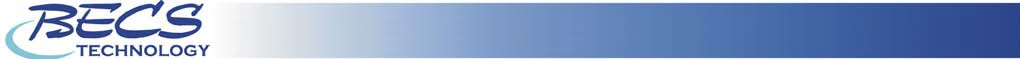 returned will be in °F. Again, it is up to the application developer to know (or determine) the configuration of the BECSys controller being accessed.NOTE: For all MODBUS TCP/IP messages, the Unit Identifier field must be set to a value of 0xFF, per the “MODBUS Messaging on TCP/IP Implementation Guide.”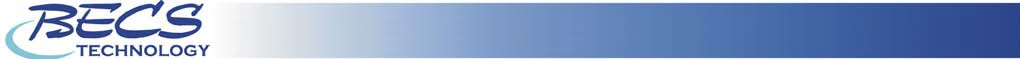 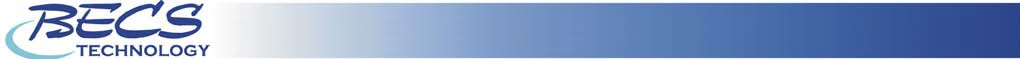 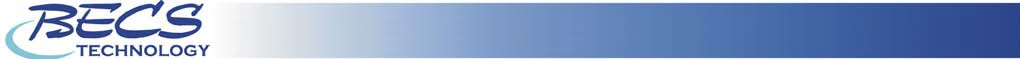 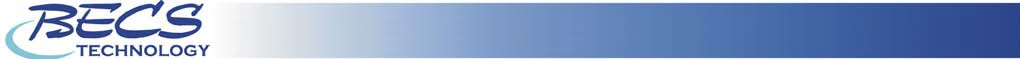 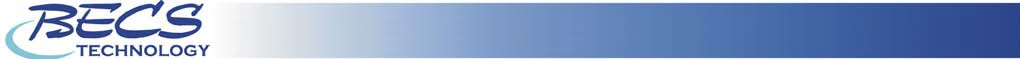 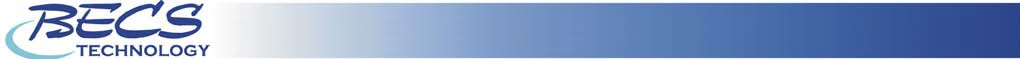 System  InformationMODBUS codeMODBUS codeRWCmdsSizeFormatInterpretation and/or  UnitsSystem  InformationHexDecRWCmdsSizeFormatInterpretation and/or  Units7 digit product number - upper 16 bits0x00011R3,416 bit32 bit unsigned integerBECSys5(115VAC)=1100167, BECSys5(230VAC)=1100216, BECSysBW=1100214, BECSys7=11001777 digit product number - lower 16 bits0x00022R3,416 bit32 bit unsigned integerBECSys5(115VAC)=1100167, BECSys5(230VAC)=1100216, BECSysBW=1100214, BECSys7=11001776 digit serial number - upper 16 bits0x00033R3,416 bit32 bit unsigned integerExample: 0022396 digit serial number - lower 16 bits0x00044R3,416 bit32 bit unsigned integerExample: 002239Firmware Version0x00055R3,416 bitunsigned, 2 implied decimalsExample: v2.37System Date0x00066RW3,4,6,1616 bitunsigned integerdays since 2000-1-1System Time0x00077RW3,4,6,1616 bitunsigned integerminutesSystem Reset Date0x00088R3,416 bitunsigned integerdays since 2000-1-1System Reset Time0x00099R3,416 bitunsigned integerminutesLow Battery0x332013088R21 bit1=battery low; 0=battery okGeneral Alarm0x300112289R21 bit1=alarm active; 0=alarm not activeAlarm Relay state0x310C12556R21 bit1=relay active; 0=relay inactiveSample Stream MonitoringMODBUS codeMODBUS codeRWCmdsSizeFormatInterpretation/UnitsSample Stream MonitoringHexDecRWCmdsSizeFormatInterpretation/UnitsSample Stream Flow0x300012288R21 bit1=flow; 0=no flowNo Flow (Sample Stream) Alarm0x330A13066R21 bit1=alarm active; 0=alarm not activeFlow restored, delaying feeds0x332513093R21 bit1=delay active; 0=delay not activepH MonitoringMODBUS codeMODBUS codeRWCmdsSizeFormatInterpretation/UnitspH MonitoringHexDecRWCmdsSizeFormatInterpretation/UnitspH Reading0x20008192R3,416 bitunsigned, 1 or 2 implied decimalspH High Alarm Point0x23008960RW3,4,6,1616 bitunsigned, 1 or 2 implied decimalspH Low Alarm Point0x230E8974RW3,4,6,1616 bitunsigned, 1 or 2 implied decimalspH High Alarm0x331013072R21 bit1=alarm active; 0=alarm not activepH Low Alarm0x331113073R21 bit1=alarm active; 0=alarm not activepH ControlpH ControlpH ControlpH ControlpH ControlpH ControlpH ControlpH set point0x22008704RW3,4,6,1616 bitunsigned, 1 or 2 implied decimalspH Proportional Span0x24009216RW3,4,6,1616 bitunsigned, 1 implied decimalpH Feed Down Relay state0x310012544R21 bit1=relay active; 0=relay inactivepH Feed Up Relay state0x310112545R21 bit1=relay active; 0=relay inactivepH feed down limit alarm0x330013056R21 bit1=alarm active; 0=alarm not activepH feed up limit alarm0x332713095R21 bit1=alarm active; 0=alarm not activeORP MonitoringORP MonitoringORP MonitoringMODBUS codeMODBUS codeMODBUS codeMODBUS codeMODBUS codeMODBUS codeRWRWRWCmdsCmdsCmdsSizeSizeSizeFormatFormatInterpretation/UnitsInterpretation/UnitsORP MonitoringORP MonitoringORP MonitoringHexHexHexDecDecDecRWRWRWCmdsCmdsCmdsSizeSizeSizeFormatFormatInterpretation/UnitsInterpretation/UnitsORP readingORP readingORP reading0x20010x20010x2001819381938193RRR3,43,43,416 bit16 bit16 bitsigned integersigned integermVmVORP High Alarm PointORP High Alarm PointORP High Alarm Point0x23010x23010x2301896189618961RWRWRW3,4,6,163,4,6,163,4,6,1616 bit16 bit16 bitsigned integersigned integermVmVORP Low Alarm PointORP Low Alarm PointORP Low Alarm Point0x230F0x230F0x230F897589758975RWRWRW3,4,6,163,4,6,163,4,6,1616 bit16 bit16 bitsigned integersigned integermVmVORP High alarmORP High alarmORP High alarm0x33120x33120x3312130741307413074RRR2221 bit1 bit1 bit1=alarm active; 0=alarm not active1=alarm active; 0=alarm not activeORP Low alarmORP Low alarmORP Low alarm0x33130x33130x3313130751307513075RRR2221 bit1 bit1 bit1=alarm active; 0=alarm not active1=alarm active; 0=alarm not activeFree Chlorine MonitoringFree Chlorine MonitoringFree Chlorine MonitoringFree Chlorine MonitoringFree Chlorine MonitoringFree Chlorine MonitoringFree Chlorine MonitoringFree Chlorine MonitoringFree Chlorine MonitoringFree Chlorine MonitoringFree Chlorine MonitoringFree Chlorine MonitoringFree Chlorine MonitoringFree Chlorine MonitoringFree Chlorine MonitoringFree Chlorine MonitoringFree Chlorine MonitoringFree Chlorine MonitoringFree Chlorine MonitoringFree Chlorine MonitoringFree Cl readingFree Cl readingFree Cl reading0x20040x20040x2004819681968196RRR3,43,43,416 bit16 bit16 bitunsigned, 1 or 2 implied decimalsunsigned, 1 or 2 implied decimalsppmppmFree Cl High Alarm PointFree Cl High Alarm PointFree Cl High Alarm Point0x23040x23040x2304896489648964RWRWRW3,4,6,163,4,6,163,4,6,1616 bit16 bit16 bitunsigned, 1 or 2 implied decimalsunsigned, 1 or 2 implied decimalsppmppmFree Cl Low Alarm PointFree Cl Low Alarm PointFree Cl Low Alarm Point0x23120x23120x2312897889788978RWRWRW3,4,6,163,4,6,163,4,6,1616 bit16 bit16 bitunsigned, 1 or 2 implied decimalsunsigned, 1 or 2 implied decimalsppmppmFree Cl High alarmFree Cl High alarmFree Cl High alarm0x33140x33140x3314130761307613076RRR2221 bit1 bit1 bit1=alarm active; 0=alarm not active1=alarm active; 0=alarm not activeFree Cl Low alarmFree Cl Low alarmFree Cl Low alarm0x33150x33150x3315130771307713077RRR2221 bit1 bit1 bit1=alarm active; 0=alarm not active1=alarm active; 0=alarm not activeMain Sanitizer Control; based upon  ORP, Free Cl, or both (bracketed) readingsMain Sanitizer Control; based upon  ORP, Free Cl, or both (bracketed) readingsMain Sanitizer Control; based upon  ORP, Free Cl, or both (bracketed) readingsMain Sanitizer Control; based upon  ORP, Free Cl, or both (bracketed) readingsMain Sanitizer Control; based upon  ORP, Free Cl, or both (bracketed) readingsMain Sanitizer Control; based upon  ORP, Free Cl, or both (bracketed) readingsMain Sanitizer Control; based upon  ORP, Free Cl, or both (bracketed) readingsMain Sanitizer Control; based upon  ORP, Free Cl, or both (bracketed) readingsMain Sanitizer Control; based upon  ORP, Free Cl, or both (bracketed) readingsMain Sanitizer Control; based upon  ORP, Free Cl, or both (bracketed) readingsMain Sanitizer Control; based upon  ORP, Free Cl, or both (bracketed) readingsMain Sanitizer Control; based upon  ORP, Free Cl, or both (bracketed) readingsMain Sanitizer Control; based upon  ORP, Free Cl, or both (bracketed) readingsMain Sanitizer Control; based upon  ORP, Free Cl, or both (bracketed) readingsMain Sanitizer Control; based upon  ORP, Free Cl, or both (bracketed) readingsMain Sanitizer Control; based upon  ORP, Free Cl, or both (bracketed) readingsMain Sanitizer Control; based upon  ORP, Free Cl, or both (bracketed) readingsMain Sanitizer Control; based upon  ORP, Free Cl, or both (bracketed) readingsMain Sanitizer Control; based upon  ORP, Free Cl, or both (bracketed) readingsMain Sanitizer Control; based upon  ORP, Free Cl, or both (bracketed) readingsORP set pointORP set pointORP set point0x22010x22010x2201870587058705RWRWRW3,4,6,163,4,6,163,4,6,1616 bit16 bit16 bitsigned integersigned integermVmVORP Proportional SpanORP Proportional SpanORP Proportional Span0x24010x24010x2401921792179217RWRWRW3,4,6,163,4,6,163,4,6,1616 bit16 bit16 bitunsigned integerunsigned integermVmVAlternate ORP set pointAlternate ORP set pointAlternate ORP set point0x22020x22020x2202870687068706RWRWRW3,4,6,163,4,6,163,4,6,1616 bit16 bit16 bitsigned integersigned integermVmVBracketed ORP High set pointBracketed ORP High set pointBracketed ORP High set point0x22160x22160x2216872687268726RWRWRW3,4,6,163,4,6,163,4,6,1616 bit16 bit16 bitsigned integersigned integermVmVBracketed ORP Low set pointBracketed ORP Low set pointBracketed ORP Low set point0x22170x22170x2217872787278727RWRWRW3,4,6,163,4,6,163,4,6,1616 bit16 bit16 bitsigned integersigned integermVmVFree Cl set pointFree Cl set pointFree Cl set point0x22050x22050x2205870987098709RWRWRW3,4,6,163,4,6,163,4,6,1616 bit16 bit16 bitunsigned, 1 or 2 implied decimalsunsigned, 1 or 2 implied decimalsppmppmFree Cl Proportional SpanFree Cl Proportional SpanFree Cl Proportional Span0x24020x24020x2402921892189218RWRWRW3,4,6,163,4,6,163,4,6,1616 bit16 bit16 bitunsigned, 1 or 2 implied decimalsunsigned, 1 or 2 implied decimalsppmppmAlternate Free Cl set pointAlternate Free Cl set pointAlternate Free Cl set point0x22060x22060x2206871087108710RWRWRW3,4,6,163,4,6,163,4,6,1616 bit16 bit16 bitunsigned, 1 or 2 implied decimalsunsigned, 1 or 2 implied decimalsppmppmBracketed Free Cl High set pointBracketed Free Cl High set pointBracketed Free Cl High set point0x22180x22180x2218872887288728RWRWRW3,4,6,163,4,6,163,4,6,1616 bit16 bit16 bitunsigned, 1 or 2 implied decimalsunsigned, 1 or 2 implied decimalsppmppmBracketed Free Cl Low set pointBracketed Free Cl Low set pointBracketed Free Cl Low set point0x22190x22190x2219872987298729RWRWRW3,4,6,163,4,6,163,4,6,1616 bit16 bit16 bitunsigned, 1 or 2 implied decimalsunsigned, 1 or 2 implied decimalsppmppmCl Feed Relay stateCl Feed Relay stateCl Feed Relay state0x31020x31020x3102125461254612546RRR2221 bit1 bit1 bit1=relay active; 0=relay inactive1=relay active; 0=relay inactiveCl limit alarmCl limit alarmCl limit alarm0x33010x33010x3301130571305713057RRR2221 bit1 bit1 bit1=alarm active; 0=alarm not active1=alarm active; 0=alarm not activeTotal Chlorine MonitoringMODBUS codeMODBUS codeMODBUS codeMODBUS codeMODBUS codeMODBUS codeRWRWRWCmdsCmdsCmdsSizeSizeSizeFormatFormatFormatInterpretation/UnitsInterpretation/UnitsTotal Chlorine MonitoringHexHexHexDecDecDecRWRWRWCmdsCmdsCmdsSizeSizeSizeFormatFormatFormatInterpretation/UnitsInterpretation/UnitsTotal Cl reading0x200D0x200D0x200D820582058205RRR3,43,43,416 bit16 bit16 bitunsigned, 1 or 2 implied decimalsunsigned, 1 or 2 implied decimalsunsigned, 1 or 2 implied decimalsppmppmTotal Cl High Alarm Point0x230C0x230C0x230C897289728972RWRWRW3,4,6,163,4,6,163,4,6,1616 bit16 bit16 bitunsigned, 1 or 2 implied decimalsunsigned, 1 or 2 implied decimalsunsigned, 1 or 2 implied decimalsppmppmTotal Cl Low Alarm Point0x231B0x231B0x231B898789878987RWRWRW3,4,6,163,4,6,163,4,6,1616 bit16 bit16 bitunsigned, 1 or 2 implied decimalsunsigned, 1 or 2 implied decimalsunsigned, 1 or 2 implied decimalsppmppmTotal Cl High alarm0x333B0x333B0x333B131151311513115RRR2221 bit1 bit1 bit1=alarm active; 0=alarm not active1=alarm active; 0=alarm not activeTotal Cl Low alarm0x333C0x333C0x333C131161311613116RRR2221 bit1 bit1 bit1=alarm active; 0=alarm not active1=alarm active; 0=alarm not activeCombined Chlorine MonitoringCombined Chlorine MonitoringCombined Chlorine MonitoringCombined Chlorine MonitoringCombined Chlorine MonitoringCombined Chlorine MonitoringCombined Chlorine MonitoringCombined Chlorine MonitoringCombined Chlorine MonitoringCombined Chlorine MonitoringCombined Chlorine MonitoringCombined Chlorine MonitoringCombined Chlorine MonitoringCombined Chlorine MonitoringCombined Chlorine MonitoringCombined Chlorine MonitoringCombined Chlorine MonitoringCombined Chlorine MonitoringCombined Chlorine MonitoringCombined Cl reading0x20120x20120x2012821082108210RRR3,43,43,416 bit16 bit16 bitunsigned, 1 or 2 implied decimalsunsigned, 1 or 2 implied decimalsunsigned, 1 or 2 implied decimalsppmppmCombined Cl High Alarm Point0x23050x23050x2305896589658965RWRWRW3,4,6,163,4,6,163,4,6,1616 bit16 bit16 bitunsigned, 1 or 2 implied decimalsunsigned, 1 or 2 implied decimalsunsigned, 1 or 2 implied decimalsppmppmCombined Cl High alarm0x333D0x333D0x333D131171311713117RRR2221 bit1 bit1 bit1=alarm active; 0=alarm not active1=alarm active; 0=alarm not activeUV ControlUV ControlUV ControlUV ControlUV ControlUV ControlUV ControlUV ControlUV ControlUV ControlUV ControlUV ControlUV ControlUV ControlUV ControlUV ControlUV ControlUV ControlUV ControlUV Combined Cl set point0x22150x22150x2215872587258725RWRWRW3,4,6,163,4,6,163,4,6,1616 bit16 bit16 bitunsigned, 1 or 2 implied decimalsunsigned, 1 or 2 implied decimalsunsigned, 1 or 2 implied decimalsppmppmUV Turndown Relay state0x31260x31260x3126125821258212582RRR2221 bit1 bit1 bit1=relay active; 0=relay inactive1=relay active; 0=relay inactiveFlow Rate MonitoringFlow Rate MonitoringMODBUS codeMODBUS codeMODBUS codeMODBUS codeMODBUS codeMODBUS codeRWRWRWCmdsCmdsCmdsSizeSizeSizeFormatFormatInterpretation/UnitsInterpretation/UnitsFlow Rate MonitoringFlow Rate MonitoringHexHexHexDecDecDecRWRWRWCmdsCmdsCmdsSizeSizeSizeFormatFormatInterpretation/UnitsInterpretation/UnitsFlow Rate readingFlow Rate reading0x200F0x200F0x200F820782078207RRR3,43,43,416 bit16 bit16 bitunsigned, 1 implied decimalunsigned, 1 implied decimalgpmgpmFlow Rate readingFlow Rate reading0x200F0x200F0x200F820782078207RRR3,43,43,416 bit16 bit16 bitunsigned, 1 implied decimalunsigned, 1 implied decimallpmlpmFlow Rate readingFlow Rate reading0x200F0x200F0x200F820782078207RRR3,43,43,416 bit16 bit16 bitunsigned, 2 implied decimalsunsigned, 2 implied decimalskgpmkgpmFlow Rate readingFlow Rate reading0x200F0x200F0x200F820782078207RRR3,43,43,416 bit16 bit16 bitunsigned, 2 implied decimalsunsigned, 2 implied decimalsklpmklpmFlow Rate Low Alarm PointFlow Rate Low Alarm Point0x231E0x231E0x231E899089908990RWRWRW3,4,6,163,4,6,163,4,6,1616 bit16 bit16 bitunsigned, 1 implied decimalunsigned, 1 implied decimalgpmgpmFlow Rate Low Alarm PointFlow Rate Low Alarm Point0x231E0x231E0x231E899089908990RWRWRW3,4,6,163,4,6,163,4,6,1616 bit16 bit16 bitunsigned, 1 implied decimalunsigned, 1 implied decimallpmlpmFlow Rate Low Alarm PointFlow Rate Low Alarm Point0x231E0x231E0x231E899089908990RWRWRW3,4,6,163,4,6,163,4,6,1616 bit16 bit16 bitunsigned, 2 implied decimalsunsigned, 2 implied decimalskgpmkgpmFlow Rate Low Alarm PointFlow Rate Low Alarm Point0x231E0x231E0x231E899089908990RWRWRW3,4,6,163,4,6,163,4,6,1616 bit16 bit16 bitunsigned, 2 implied decimalsunsigned, 2 implied decimalsklpmklpmLow Flow alarmLow Flow alarm0x33240x33240x3324130921309213092RRR2221 bit1 bit1 bit1=alarm active; 0=alarm not active1=alarm active; 0=alarm not activeRecirculation Pump StatusRecirculation Pump StatusRecirculation Pump StatusRecirculation Pump StatusRecirculation Pump StatusRecirculation Pump StatusRecirculation Pump StatusRecirculation Pump StatusRecirculation Pump StatusRecirculation Pump StatusRecirculation Pump StatusRecirculation Pump StatusRecirculation Pump StatusRecirculation Pump StatusRecirculation Pump StatusRecirculation Pump StatusRecirculation Pump StatusRecirculation Pump StatusRecirculation Pump StatusRecirculation Relay stateRecirculation Relay state0x31040x31040x3104125481254812548RRR2221 bit1 bit1 bit1=relay active; 0=relay inactive1=relay active; 0=relay inactiveVFD ControlVFD ControlVFD ControlVFD ControlVFD ControlVFD ControlVFD ControlVFD ControlVFD ControlVFD ControlVFD ControlVFD ControlVFD ControlVFD ControlVFD ControlVFD ControlVFD ControlVFD ControlVFD ControlVFD % outputVFD % output0x21000x21000x2100844884488448RRR3,43,43,416 bit16 bit16 bitunsigned with 1 implied decimalunsigned with 1 implied decimal%%VFD Out of Range alarmVFD Out of Range alarm0x33320x33320x3332131061310613106RRR2221 bit1 bit1 bit1=alarm active; 0=alarm not active1=alarm active; 0=alarm not activeSuperChlor/DeChlor ControlMODBUS codeMODBUS codeRWCmdsSizeFormatInterpretation/UnitsSuperChlor/DeChlor ControlHexDecRWCmdsSizeFormatInterpretation/UnitsSuperChlor ORP set point0x220F8719RW3,4,6,1616 bitsigned integermVSuperChlor Free Cl set point0x22108720RW3,4,6,1616 bitunsigned, 1 or 2 implied decimalsppmSuperChlor Relay state0x310912553R21 bit1=relay active; 0=relay inactiveSuperChlor Timeout0x332213090R21 bit1=alarm active; 0=alarm not activeDeChlor ORP set point0x22118721RW3,4,6,1616 bitsigned integermVDeChlor Free Cl set point0x22128722RW3,4,6,1616 bitunsigned, 1 or 2 implied decimalsppmDeChlor Relay state0x310A12554R21 bit1=relay active; 0=relay inactiveDeChlor limit alarm0x332F13103R21 bit1=alarm active; 0=alarm not activeBooster Sanitizer ControlBooster Sanitizer ControlBooster Sanitizer ControlBooster Sanitizer ControlBooster Sanitizer ControlBooster Sanitizer ControlBooster Sanitizer ControlCl Booster ORP Trigger set point0x22098713RW3,4,6,1616 bitsigned integermVCl Booster ORP set point0x220B8715RW3,4,6,1616 bitsigned integermVCl Booster Free Cl Trigger set pnt0x220A8714RW3,4,6,1616 bitunsigned, 1 or 2 implied decimalsppmCl Booster Free Cl set point0x220C8716RW3,4,6,1616 bitunsigned, 1 or 2 implied decimalsppmCl Booster Relay state0x310312547R21 bit1=relay active; 0=relay inactiveCl Booster limit alarm0x333713111R21 bit1=alarm active; 0=alarm not activeOzone ControlOzone ControlOzone ControlOzone ControlOzone ControlOzone ControlOzone ControlOzone ORP set point0x220D8717RW3,4,6,1616 bitsigned integermVOzone Free Cl set point0x220E8718RW3,4,6,1616 bitunsigned, 1 or 2 implied decimalsppmOzone limit alarm0x333813112R21 bit1=alarm active; 0=alarm not activeOzone Relay state0x310B12555R21 bit1=relay active; 0=relay inactiveConductivity MonitoringMODBUS codeMODBUS codeRWCmdsSizeFormatInterpretation/UnitsConductivity MonitoringHexDecRWCmdsSizeFormatInterpretation/UnitsConductivity reading0x20028194R3,416 bitunsigned integerµmohs (conductivity)Conductivity reading0x20028194R3,416 bitunsigned integerppm (tds)Conductivity High alarm0x331613078R21 bit1=alarm active; 0=alarm not activeConductivity Low alarm0x331713079R21 bit1=alarm active; 0=alarm not activeConductivity High Alarm Point0x23028962RW3,4,6,1616 bitunsigned integerµmohs (conductivity)Conductivity High Alarm Point0x23028962RW3,4,6,1616 bitunsigned integerppm (tds)Conductivity Low Alarm Point0x23108976RW3,4,6,1616 bitunsigned integerµmohs (conductivity)Conductivity Low Alarm Point0x23108976RW3,4,6,1616 bitunsigned integerppm (tds)TDS ControlTDS ControlTDS ControlTDS ControlTDS ControlTDS ControlTDS ControlTDS set point0x221A8730R3,416 bitunsigned integerppm (tds)TDS Relay state0x312512581R21 bit1=relay active; 0=relay inactiveTDS limit alarm0x332813096R21 bit1=alarm active; 0=alarm not activeTemperature MonitoringMODBUS codeMODBUS codeRWCmdsSizeFormatInterpretation/UnitsTemperature MonitoringHexDecRWCmdsSizeFormatInterpretation/UnitsTemperature reading0x20038195R3,416 bitunsigned integer°FTemperature reading0x20038195R3,416 bitunsigned integer°CTemperature High Alarm Point0x23038963RW3,4,6,1616 bitunsigned integer°FTemperature High Alarm Point0x23038963RW3,4,6,1616 bitunsigned integer°CTemperature Low Alarm Point0x23118977RW3,4,6,1616 bitunsigned integer°FTemperature Low Alarm Point0x23118977RW3,4,6,1616 bitunsigned integer°CTemperature High alarm0x331813080R21 bit1=alarm active; 0=alarm not activeTemperature Low alarm0x331913081R21 bit1=alarm active; 0=alarm not activeHeater ControlHeater ControlHeater ControlHeater ControlHeater ControlHeater ControlHeater ControlHeater set point0x22038707RW3,4,6,1616 bitunsigned integer°FHeater set point0x22038707RW3,4,6,1616 bitunsigned integer°CAlternate Heater set point0x22048708RW3,4,6,1616 bitunsigned integer°FAlternate Heater set point0x22048708RW3,4,6,1616 bitunsigned integer°CHeater Relay state0x310512549R21 bit1=relay active; 0=relay inactiveHeater limit alarm0x330213058R21 bit1=alarm active; 0=alarm not activeLiquid Chemical Inventory MonitoringMODBUS codeMODBUS codeRWCmdsSizeFormatInterpretation/UnitsLiquid Chemical Inventory MonitoringHexDecRWCmdsSizeFormatInterpretation/UnitspH Inventory Level reading0x20058197R3,416 bitunsigned, 1 implied decimalfeetpH Inventory Level reading0x20058197R3,416 bitunsigned, 1 implied decimalmeterspH Inventory Level Low Alarm Point0x23138979RW3,4,6,1616 bitunsigned, 1 implied decimalfeetpH Inventory Level Low Alarm Point0x23138979RW3,4,6,1616 bitunsigned, 1 implied decimalmeterspH Inventory Low Alarm0x330C13068R21 bit1=alarm active; 0=alarm not activeCl Inventory Level reading0x20068198R3,416 bitunsigned, 1 implied decimalfeetCl Inventory Level reading0x20068198R3,416 bitunsigned, 1 implied decimalmetersCl Inventory Level Low Alarm Point0x23148980RW3,4,6,1616 bitunsigned, 1 implied decimalfeetCl Inventory Level Low Alarm Point0x23148980RW3,4,6,1616 bitunsigned, 1 implied decimalmetersCl Inventory Low Alarm0x330D13069R21 bit1=alarm active; 0=alarm not activeTurbidity MonitoringMODBUS codeMODBUS codeRWCmdsSizeFormatInterpretation/UnitsTurbidity MonitoringHexDecRWCmdsSizeFormatInterpretation/UnitsTurbidity reading0x20078199R3,416 bitunsigned, 2 implied decimalsNTUsTurbidity High Alarm Point0x23068966RW3,4,6,1616 bitunsigned, 2 implied decimalsNTUsTurbidity High alarm0x330B13067R21 bit1=alarm active; 0=alarm not activePolymer ControlPolymer ControlPolymer ControlPolymer ControlPolymer ControlPolymer ControlPolymer ControlPolymer High set point0x22078711R3,4,6,1616 bitunsigned, 2 implied decimalsNTUsPolymer Low set point0x22088712R3,4,6,1616 bitunsigned, 2 implied decimalsNTUsPolymer Feed Relay state0x310712551R21 bit1=relay active; 0=relay inactiveSurge Pit MonitoringMODBUS codeMODBUS codeRWCmdsSizeFormatInterpretation/UnitsSurge Pit MonitoringHexDecRWCmdsSizeFormatInterpretation/UnitsSurge Pit Level reading0x20088200R3,416 bitunsigned, 2 implied decimalsfeetSurge Pit Level reading0x20088200R3,416 bitunsigned, 2 implied decimalsmetersSurge Pit High Alarm Point0x23078967RW3,4,6,1616 bitunsigned, 2 implied decimalsfeetSurge Pit High Alarm Point0x23078967RW3,4,6,1616 bitunsigned, 2 implied decimalsmetersSurge Pit Low Alarm Point0x23168982RW3,4,6,1616 bitunsigned, 2 implied decimalsfeetSurge Pit Low Alarm Point0x23168982RW3,4,6,1616 bitunsigned, 2 implied decimalsmetersSurge Pit High alarm0x330E13070R21 bit1=alarm active; 0=alarm not activeSurge Pit Low alarm0x330F13071R21 bit1=alarm active; 0=alarm not activeLow Surge Pit EMERG OFF0x330813064R21 bit1=EMERGENCY OFF triggered;manual restart requiredAutofill ControlAutofill ControlAutofill ControlAutofill ControlAutofill ControlAutofill ControlAutofill ControlAutofill set point0x22138723RW3,4,6,1616 bitunsigned, 2 implied decimalsfeetAutofill set point0x22138723RW3,4,6,1616 bitunsigned, 2 implied decimalsmetersAlternate Autofill set point0x22148724RW3,4,6,1616 bitunsigned, 2 implied decimalsfeetAlternate Autofill set point0x22148724RW3,4,6,1616 bitunsigned, 2 implied decimalsmetersAutofill Relay state0x312412580R21 bit1=relay active; 0=relay inactiveAutofill limit alarm0x332313091R21 bit1=alarm active; 0=alarm not activeAutofill limit alarm0x332313091R21 bit1=alarm active; 0=alarm not activeFilter Influent Pressure MonitoringMODBUSMODBUSRWCmdsSizeFormatInterpretation/UnitsFilter Influent Pressure MonitoringHexDecRWCmdsSizeFormatInterpretation/UnitsFilter Influent Pressure reading0x200A8202R3,416 bitsigned, 1 implied decimalinches of mercuryFilter Influent Pressure reading0x200A8202R3,416 bitsigned, 1 implied decimalcm of mercuryFilter Influent Pressure reading0x200A8202R3,416 bitsigned integerPSIFilter Influent Pressure reading0x200A8202R3,416 bitsigned integerKpaFilter Influent Pressure High Alarm Point0x23098969RW3,4,6,1616 bitsigned, 1 implied decimalinches of mercuryFilter Influent Pressure High Alarm Point0x23098969RW3,4,6,1616 bitsigned, 1 implied decimalcm of mercuryFilter Influent Pressure High Alarm Point0x23098969RW3,4,6,1616 bitsigned integerPSIFilter Influent Pressure High Alarm Point0x23098969RW3,4,6,1616 bitsigned integerKpaFilter Influent Pressure Low Alarm Point0x23188984RW3,4,6,1616 bitsigned, 1 implied decimalinches of mercuryFilter Influent Pressure Low Alarm Point0x23188984RW3,4,6,1616 bitsigned, 1 implied decimalcm of mercuryFilter Influent Pressure Low Alarm Point0x23188984RW3,4,6,1616 bitsigned integerPSIFilter Influent Pressure Low Alarm Point0x23188984RW3,4,6,1616 bitsigned integerKpaFilter Influent Pressure High alarm0x331A13082R21 bit1=alarm active; 0=alarm not activeFilter Influent Pressure Low alarm0x331B13083R21 bit1=alarm active; 0=alarm not activeFilter Effluent Pressure MonitoringFilter Effluent Pressure MonitoringFilter Effluent Pressure MonitoringFilter Effluent Pressure MonitoringFilter Effluent Pressure MonitoringFilter Effluent Pressure MonitoringFilter Effluent Pressure MonitoringFilter Effluent Pressure reading0x200B8203R3,416 bitunsigned integerPSIFilter Effluent Pressure reading0x200B8203R3,416 bitunsigned integerKpaFilter Effluent Pressure High AlarmPoint0x230A8970RW3,4,6,1616 bitunsigned integerPSIFilter Effluent Pressure High AlarmPoint0x230A8970RW3,4,6,1616 bitunsigned integerKpaFilter Effluent Pressure Low Alarm Point0x23198985RW3,4,6,1616 bitunsigned integerPSIFilter Effluent Pressure Low Alarm Point0x23198985RW3,4,6,1616 bitunsigned integerKpaFilter Effluent Pressure High alarm0x331C13084R21 bit1=alarm active; 0=alarm not activeFilter Effluent Pressure Low alarm0x331D13085R21 bit1=alarm active; 0=alarm not activeFilter Differential Pressure MonitoringFilter Differential Pressure MonitoringFilter Differential Pressure MonitoringFilter Differential Pressure MonitoringFilter Differential Pressure MonitoringFilter Differential Pressure MonitoringFilter Differential Pressure MonitoringFilter Differential Pressure reading0x20108208R3,416 bitunsigned integerPSIFilter Differential Pressure reading0x20108208R3,416 bitunsigned integerKpaFilter Differential Pressure High Alarm Po0x231D8989RW3,4,6,1616 bitunsigned integerPSIFilter Differential Pressure High Alarm Po0x231D8989RW3,4,6,1616 bitunsigned integerKpaFilter Diff High alarm0x331E13086R21 bit1=alarm active; 0=alarm not activeStrainer MonitoringStrainer MonitoringStrainer MonitoringStrainer MonitoringStrainer MonitoringStrainer MonitoringStrainer MonitoringStrainer Out Vacuum reading0x200C8204R3,416 bitsigned, 1 implied decimalinches of mercuryStrainer Out Vacuum reading0x200C8204R3,416 bitsigned, 1 implied decimalcm of mercuryStrainer Out Vacuum reading0x200C8204R3,416 bitsigned integerPSIStrainer Out Vacuum reading0x200C8204R3,416 bitsigned integerKpaStrainer Vacuum High Warning Point0x230B8971RW3,4,6,1616 bitsigned, 1 implied decimalinches of mercuryStrainer Vacuum High Warning Point0x230B8971RW3,4,6,1616 bitsigned, 1 implied decimalcm of mercuryStrainer Vacuum High Warning Point0x230B8971RW3,4,6,1616 bitsigned integerPSIStrainer Vacuum High Warning Point0x230B8971RW3,4,6,1616 bitsigned integerKpaStrainer Vacuum High Alarm Point0x231A8986RW3,4,6,1616 bitsigned, 1 implied decimalinches of mercuryStrainer Vacuum High Alarm Point0x231A8986RW3,4,6,1616 bitsigned, 1 implied decimalcm of mercuryStrainer Vacuum High Alarm Point0x231A8986RW3,4,6,1616 bitsigned integerPSIStrainer Vacuum High Alarm Point0x231A8986RW3,4,6,1616 bitsigned integerKpaStrainer Vacuum High Warning0x333913113R21 bit1=alarm active; 0=alarm not activeStrainer Vacuum High Alarm0x331F13087R21 bit1=alarm active; 0=alarm not activeHigh Strainer Vacuum EMERG OFF0x330913065R21 bit1=EMERGENCY OFF triggered; manual restart required1=EMERGENCY OFF triggered; manual restart requiredPump Effluent Pressure MonitoringPump Effluent Pressure MonitoringPump Effluent Pressure MonitoringPump Effluent Pressure MonitoringPump Effluent Pressure MonitoringPump Effluent Pressure MonitoringPump Effluent Pressure MonitoringPump Effluent pressure reading0x200E8206R3,416 bitsigned integerPSIPump Effluent pressure reading0x200E8206R3,416 bitsigned integerKpaPump Effluent Pressure High Alarm Poin0x230D8973RW3,4,6,1616 bitsigned integerPSIPump Effluent Pressure High Alarm Poin0x230D8973RW3,4,6,1616 bitsigned integerKpaPump Effluent Pressure Low Alarm Point0x231C8988RW3,4,6,1616 bitsigned integerPSIPump Effluent Pressure Low Alarm Point0x231C8988RW3,4,6,1616 bitsigned integerKpaPump Effluent Pressure High alarm0x333E13118R21 bit1=alarm active; 0=alarm not activePump Effluent Pressure Low alarm0x333F13119R21 bit1=alarm active; 0=alarm not activeTotal Dynamic Head MonitoringTotal Dynamic Head MonitoringTotal Dynamic Head MonitoringTotal Dynamic Head MonitoringTotal Dynamic Head MonitoringTotal Dynamic Head MonitoringTotal Dynamic Head MonitoringTotal Dynamic Head reading0x20118209R3,416 bitunsigned, 1 implied decimalTotal Dynamic Head High Alarm Point0x231F8991RW3,4,6,1616 bitunsigned, 1 implied decimalTotal Dynamic Head Low Alarm Point0x23208992RW3,4,6,1616 bitunsigned, 1 implied decimalHigh Total Dynamic Head Alarm0x333013104R21 bit1=alarm active; 0=alarm not activeLow Total Dynamic Head Alarm0x333113105R21 bit1=alarm active; 0=alarm not activeBackwash Control StatusMODBUS codeMODBUS codeRWCmdsSizeFormatInterpretation/UnitsBackwash Control StatusHexDecRWCmdsSizeFormatInterpretation/UnitsBW isolate Relay state0x310D12557R21 bit1=relay active; 0=relay inactiveBW Filter 1 Relay state0x310E12558R21 bit1=relay active; 0=relay inactiveBW Filter 2 Relay state0x310F12559R21 bit1=relay active; 0=relay inactiveBW Filter 3 Relay state0x311012560R21 bit1=relay active; 0=relay inactiveBW Filter 4 Relay state0x311112561R21 bit1=relay active; 0=relay inactiveBW Filter 5 Relay state0x311212562R21 bit1=relay active; 0=relay inactiveBW Filter 6 Relay state0x311312563R21 bit1=relay active; 0=relay inactiveBW Filter 7 Relay state0x311412564R21 bit1=relay active; 0=relay inactiveBW Filter 8 Relay state0x311512565R21 bit1=relay active; 0=relay inactiveBW Filter 9 Relay state0x311612566R21 bit1=relay active; 0=relay inactiveBW Filter 10 Relay state0x311712567R21 bit1=relay active; 0=relay inactiveBW Filter 11 Relay state0x311812568R21 bit1=relay active; 0=relay inactiveBW Filter 12 Relay state0x311912569R21 bit1=relay active; 0=relay inactiveBW Filter 13 Relay state0x311A12570R21 bit1=relay active; 0=relay inactiveBW Filter 14 Relay state0x311B12571R21 bit1=relay active; 0=relay inactiveBW Filter 15 Relay state0x311C12572R21 bit1=relay active; 0=relay inactiveBW Filter 16 Relay state0x311D12573R21 bit1=relay active; 0=relay inactiveBW Pri Valve Relay state0x311E12574R21 bit1=relay active; 0=relay inactiveBW Turbidity Valve Relay state0x311F12575R21 bit1=relay active; 0=relay inactiveBW 2nd isolate Relay state0x312012576R21 bit1=relay active; 0=relay inactiveBW 3rd isolate Relay state0x312112577R21 bit1=relay active; 0=relay inactiveBW 4th isolate Relay state0x312212578R21 bit1=relay active; 0=relay inactiveBackwash Accessory Relay state0x312312579R21 bit1=relay active; 0=relay inactiveLow Valve Pressure EMERG OFF0x332D13101R21 bit1=EMERGENCY OFF triggered;manual restart requiredLow Valve Pressure0x332E13102R21 bit1=alarm active; 0=alarm not activeBW Freq limit alarm0x330313059R21 bit1=alarm active; 0=alarm not activeBackwash alarm: Dur limit alarm0x330513061R21 bit1=alarm active; 0=alarm not activeBackwash alarm: Valve limit alarm0x330613062R21 bit1=alarm active; 0=alarm not activeBW Valve limit alarm EMERG OFF0x330713063R21 bit1=EMERGENCY OFF triggered;manual restart requiredBackwash Pit MonitoringMODBUS codeMODBUS codeRWCmdsSizeFormatInterpretation/UnitsBackwash Pit MonitoringHexDecRWCmdsSizeFormatInterpretation/UnitsBackwash Pit Level reading0x20098201R3,416 bitunsigned, 2 implied decimalsfeetBackwash Pit Level reading0x20098201R3,416 bitunsigned, 2 implied decimalsmetersBackwash Pit High Alarm Point0x23088968RW3,4,6,1616 bitunsigned, 2 implied decimalsfeetBackwash Pit High Alarm Point0x23088968RW3,4,6,1616 bitunsigned, 2 implied decimalsmetersBackwash Pit Low Alarm Point0x23178983RW3,4,6,1616 bitunsigned, 2 implied decimalsfeetBackwash Pit Low Alarm Point0x23178983RW3,4,6,1616 bitunsigned, 2 implied decimalsmetersHigh BW Pit alarm0x332113089R21 bit1=alarm active; 0=alarm not activeBW Pit limit alarm0x332913097R21 bit1=alarm active; 0=alarm not activeOther Control FunctionsMODBUS codeMODBUS codeRWCmdsSizeFormatInterpretation/UnitsOther Control FunctionsHexDecRWCmdsSizeFormatInterpretation/UnitsEnzyme Relay state0x310612550R21 bit1=relay active; 0=relay inactiveSensor Wash Relay state0x310812552R21 bit1=relay active; 0=relay inactiveCommunications Timeout AlarmsMODBUS codeMODBUS codeRWCmdsSizeFormatInterpretation/UnitsCommunications Timeout AlarmsHexDecRWCmdsSizeFormatInterpretation/UnitsBackwash Master Comm Timeout0x333313107R21 bit1=alarm active; 0=alarm not activeBackwashing Slave Comm Timeout0x333413108R21 bit1=alarm active; 0=alarm not activeLinked BECSys5/BW Comm Timout0x333613110R21 bit1=alarm active; 0=alarm not activeRelay Exp 1 Comm Timeout0x332A13098R21 bit1=alarm active; 0=alarm not activeRelay Exp 2 Comm Timeout0x332B13099R21 bit1=alarm active; 0=alarm not activeRelay Exp 3 Comm Timeout0x332C13100R21 bit1=alarm active; 0=alarm not activeSpecificationsSpecificationsPart NumbersPart NumbersEthernet board with MODBUS TCP/IP and BECSys for Windows protocols1200612Ethernet+Fax/Data Modem board with MODBUS TCP/IP and BECSys for Windows protocols1200613Firmware requirementFirmware requirementBECSys controller firmware versionv1.40 or higherRelated DocumentsRelated DocumentsRelated DocumentsReference InformationFormat(s)Document  #BECSys BMS Application Note.pdfENG-5508-DOCBECSys5 Data Sheet.pdfENG-4262-DOCBECSys5 Installation & Technical Manual.pdf8620013BECSys7 Data Sheet.pdfENG-4263-DOCBECSys7 Installation & Technical Manual.pdf8620015BECSysBW Data Sheet.pdfENG-4264-DOCBECSysBW Installation & Technical Manual.pdf8620020BECSys for Windows Data Sheet.pdfENG-4377-DOCBECSys Ethernet Application Note.pdfENG-4604-DOC